Silly Sally Error Analysis 	  					Name:_________________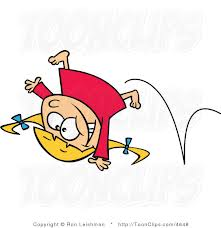 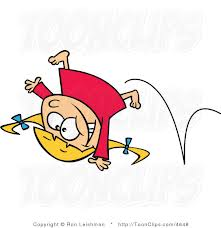 Sally is a silly little girl that makes silly mistakes! She also forgets to check her work when solving equations!   CHOOSE ANY 4 PROBLEMS BELOW. Analyze her work in Column #1, and circle her mistake.  In Column #2, explain what she did wrong. In Column #3, show how Silly Sally should work out the problem.  Show ALL work (include the “check”)!** Choose ONE Extension Problem, and complete it on the back of this sheet. **Extension A: Create a Bridge Map with 3 equations and their solutions.Extension B: Write an equation for both of these situations AND solve: a. Mrs. Ledesma went shopping and spent $45.62.  She had $34.38 left over.  How much did she start with?b. A class of 32 students was given a homework assignment that had “x” number of problems to solve.   The class had a total of 320 problems.  Solve for “x”, the number of problems on the assignment.Silly Sally’s Work(Circle her mistake):What did Silly Sally do wrong?Show Silly Sally how it’s done!  (Include the “check!”          x  +  5  =  28            +  5     + 5               x   =   33         12a   =   108          12          12              a  =  8        w  -  42  =  18             + 18    +18               w    =  36              =    3        ÷ 15      ÷ 15             y    =   5      x +   23.45 = 32         -   23.45   - 23.45                  x    =  9.45               4b    =  60                   4           4                    b   =  15